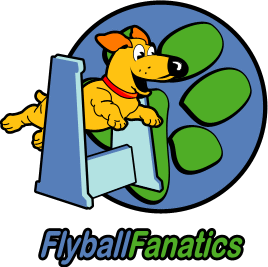 presentsFlyball on the Field 2022Sunday 14th August 2022Croatian Club Brisbane, RockleaThank you to our sponsors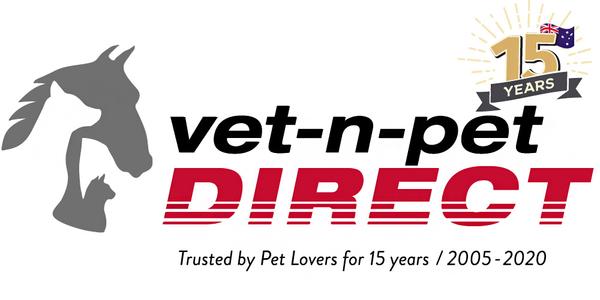 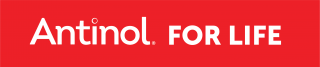 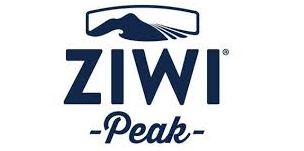 Flyball Fanatics would like to welcome you to the competition and thank you for your support. Good luck to all teams for some safe and fun racing!OfficialsJudge	s			Ben Royes	     Ellisha Gardner	         Steve PittTimekeepers		Mike McChesney		Paul NewmanAFA Representative	Sally ElsomCompetition Organiser	Rachael HainesNearest Emergency VetAnimal Referral Hospital				Animal Emergency Service532 Seventeen Mile Rocks Road			34 Goggs Road	Sinnamon Park Q 4073				Jindalee Q 4074Ph: 07 3172 0593					Ph: 07 3062 7686Rules and Racing FormatThis is an AFA Sanctioned event and will be run in accordance with all the Rules and Policies of the Australian Flyball Association Inc. Training in the RingTime will be available for training in the ring at the racing breaks. Welcome to our training in the ring dogs:AlvinArcherAspenAstroAudreyBuddyCheddarFrostImageIzzyJackKimkiera Turn Back TimeLaniLucyMaggieMaxMollyNudgeOpalPandaParkerPeanutPeppiRaffiRiverScoutShelbySpencerTwistWednesdayYoshiZestZorroZestDivision 1Division 2Division 3Open DivisionDiv Races Format Maximum Heats per Team 1Round Robin – 6 races per team – handicapBest 3 of 5 heats 302Round Robin – 6 races per team – handicapBest 3 of 5 heats303Round Robin – 6 races per team – handicapBest 3 of 5 heats30CT Champions Trophy Best of 3 Heats 6Airborne Special OpsAirborne Special OpsAirborne Special OpsSeed Time: 17.228Seed Time: 17.228DogCRNJump HeightHandlerBreedLincoln2952A12Jesse ToschBorder Collie XJem2671B10Sally ElsomBorder CollieNixon2174C14Nealle BestCattle Dog MixRuby2970B9Kathryn RoyesKelpie XKoda2867BConnie BlakemoreAustralian KelpieKaydee3034A11Debbie StephensKelpie XPaws of LightningPaws of LightningPaws of LightningSeed Time: 18.010Seed Time: 18.010DogCRNJump HeightHandlerBreedWilbur2893B10Nicholas PodmoreBorder CollieFrankie3137A10Judy GeeKelpie X BorderNala2893A10Emma PodmoreBorder CollieKitana857D10Jenni CraneKelpieMildred3210A10Jacinta SmithCattle dogBrandy3385A10Amy MrakBorder CollieBayside BlueBayside BlueBayside BlueSeed Time: 19.003Seed Time: 19.003DogCRNJump HeightHandlerBreedOllie3219A10Danielle HealeyBorder Collie MixTahni1359C9Edna PearceAustralian KoolieKylo1359B10Craig PearceAustralian KoolieHoney2940A10Judith SorbelloKelpie X CattleBuddy3048A10Ayla WattStaffy X KelpieFlyball FanaticsFlyball FanaticsFlyball FanaticsSeed Time: 19.010Seed Time: 19.010DogCRNJump HeightHandlerBreedCricket2636A11Candice LeightonCattle Dog XIcon444C10Jane TreziseBorder CollieSoda2636B12Candice LeightonCattle Dog XMoe2676A13Yolanda WongAussie ShepherdRiptide2985B13Sarah WielandKoolieRusty2985A10Sarah WielandCattle Dog XAirborne HornetsAirborne HornetsAirborne HornetsSeed Time: 19.428Seed Time: 19.428DogCRNJump HeightHandlerBreedBenji2867AConnie BlakemoreStaffy X CollieClancy2784A10Penny ParkerBorder CollieDekota2174B10Nealle BestKelpie X MalinoisBilly2952BJesse ToschAustralian KoolieMillie2812ANicola DudleyLabrador XDaisy2779A7Dianne PenmanCocker SpanielHot SauceHot SauceHot SauceSeed Time: 21.129Seed Time: 21.129DogCRNJump HeightHandlerBreedShay371D9Jan McChesneyBorder CollieJolt286B7Ann TrubshawJack Russell TerrierBuddy2828A11Michele GauciBorder CollieBoof-Head2565A7Sue BryantMini Poodle XZam3141A11Robyn WilliamsBorder CollieFlick745B9Nikki BultitudeBorder WhippetPaws of ThunderPaws of ThunderPaws of ThunderSeed Time: 21.467Seed Time: 21.467DogCRNJump HeightHandlerBreedPrimrose2549B10Emily SymondsBorder CollieJudge2758B9Graeme McGregorKelpie X CorgiPoppy382C8Eleanor RivettShnauzer X JRTPepe Le Pew2112B7Jenni CraneKC SpanielJorja2472C9Kelly StewartLabradoodleChief3383AEmily GiezenAmerican Staffy XBayside RedBayside RedBayside RedSeed Time: 22.500(D)Seed Time: 22.500(D)DogCRNJump HeightHandlerBreedRexington2915A10Nathalie CasalainaWhippet X BorderCharlie2726B7Pauline OldmanCocker SpanielHolo3142A9Emma PetersBorder CollieVirginia2915B10Nathalie CasalainaWhippetSqueak3048B9Ayla WattBorder Collie X Fanatic FlyballersFanatic FlyballersFanatic FlyballersSeed Time: 23.450(D)Seed Time: 23.450(D)DogCRNJump HeightHandlerBreedSam2849A10Adam StewartBrittanyLeala2975A13Anne HardacreLabradorMonty2596B12Sophie CalvertBorder CollieFenway2905B10Kym GraltonAussie ShepherdTilly3153A7Lesley BrumleyKelpie MixDarcy845F9Kerry WallisonACD XAll Systems GOAll Systems GOAll Systems GOSeed Time: 24.239(D)Seed Time: 24.239(D)DogCRNJump HeightHandlerBreedCooper2747A9Peter SamuelsHungarian PuliTipsy3264A12Tennele SteinbornerBorder CollieBosco3284A11Maranda WegrzyniakBorder CollieLunar3387A11Holly GormleyKelpie XKolby3181A7Pauline McAnallyToy PoodlePine Rivers RockPine Rivers RockPine Rivers RockSeed Time: 22.300(D)Seed Time: 22.300(D)DogCRNJump HeightHandlerBreedRuben2829A11Theresa AbbottBorder CollieSamson742D11Gail MarkiCattle Dog X BorderTeddy3203A10Karen CassidyBorder CollieZeus456C9Roslyn SmithKelpieIzzy3313A9Dayna CollinsBorder CollieSadie2970A11Kathryn RoyesKelpie X BorderFlyball BuddiesFlyball BuddiesFlyball BuddiesSeed Time: 24.000(D)Seed Time: 24.000(D)DogCRNJump HeightHandlerBreedJerry366E14Rosalynd TaberSpringer SpanielTuxedo2639C7Sybil StoltzCocker SpanielWillow2460C7Meredith PokarierCocker SpanielIvy2639B7Sybil StoltzCocker SpanielSaphira366D14 Rosalynd TaberSpringer SpanielPepper3172A14Christine CrossGroodle